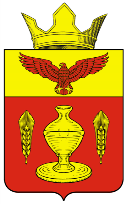 ВОЛГОГРАДСКАЯ ОБЛАСТЬ ПАЛЛАСОВСКИЙ МУНИЦИПАЛЬНЫЙ РАЙОНГОНЧАРОВСКИЙ СЕЛЬСКИЙ СОВЕТР Е Ш Е Н И Е     «22» апреля  2016 года                    п. Золотари                                      №12/1    С целью приведения законодательства Гончаровского сельского поселения в соответствии с действующим Федеральным законодательством Российской Федерации, руководствуясь статьей 7 Федерального закона от 06 октября 2003 года №131-ФЗ «Об общих принципах организации местного самоуправления в Российской Федерации», Гончаровский сельский Совет РЕШИЛ:  1. Внести изменения и дополнения в Решение Гончаровского сельского Совета № 37/1 от 12.11.2015г «О Положении об установлении, изменении и отмене местных налогов и сборов на территории Гончаровского сельского поселения Палласовского муниципального района на 2016 год и на период до 2018 года» (в редакции Решения №42/1 от 21.12.2015г.)- (далее - Решение).  1.1. Подпункт 2) пункта 5 раздела «Земельный налог» Положения изложить в следующей редакции: «2) организации осуществляющие работу заповедников, национальных и дендрологических парков, ботанических садов;»    1.2.Из первого и второго предложения  пункта 7 раздела «Земельный налог» Положения слова «и физические лица, являющиеся индивидуальными предпринимателями»- исключить; 1.3 Из третьего предложения пункта 7 раздела «Земельный налог» Положения слова «, являющиеся индивидуальными предпринимателями,» - исключить; 1.4 Пункт 9 раздела «Земельный налог» Положения – исключить; 1.5 В преамбуле Решения слова «Налогового кодекса РФ» заменить словами «Налогового кодекса Российской Федерации», слова «Бюджетного кодекса РФ» заменить словами «Бюджетного кодекса Российской Федерации»; 1.6 Пункт 1 Решения изложить в следующей редакции: «1.Установить и ввести на территории Гончаровского сельского поселения Палласовского муниципального района Волгоградской области налог на имущество физических лиц и земельный налог, порядок и сроки их уплаты.»; 1.7 В пункте 2 раздела «Земельный налог» Положения слово «территории» - исключить; 1.8 В пункте 3 раздела «Земельный налог» Положения слова «на кадастровый учет» заменить словами «на государственный кадастровый учет»; 1.9 В пункте 5 раздела «Земельный налог» Положения после слова «Установить» дополнить словом «,Что»; 1.10 В абзаце 9 пункта 5 раздела «Земельный налог» слово «датируемые» заменить словами «, получающие дотации»; 1.11 Абзац второй пункта 7 раздела «Земельный налог» Положения после слов «Налоговый кодекс» дополнить словами «Российской Федерации».  2. Контроль за исполнением настоящего Решения оставляю за собой.  3. Настоящее Решение вступает в силу с момента официального опубликования (обнародования).Глава Гончаровского                                                                                К.У.Нуркатов сельского поселения  Рег: №15/2016О внесении изменений и дополнений в Решение № 37/1 от  12.11.2015г.  «О Положении об установлении, изменении и отмене местных налогов и сборов на территории Гончаровского сельского поселения Палласовского муниципального района на 2016 год и на период до 2018 года» (в редакции Решения №42/3 от 21.12.2015г.)